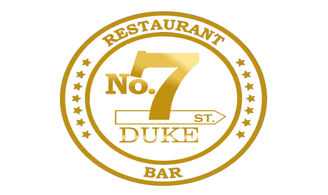 We would like to welcome you to Number Seven Duke StreetIf you have any dietary requirements, please let your server know If you have any questions regarding allergens please feel free to ask a member of staffAllergens (V) Vegetarian(G) Gluten(D) Dairy(E) Eggs(F) Fish(C) Crustaceans(N) Nuts(S) Sesame Seeds(SO) Soyabeans(SU) Sulphates(M) Mustard(CE) CeleryWe hope you enjoy your mealStartersSoup of the Day (V) (D) (G)									£5.50Homemade soup served with freshly baked bread Ask your server for details                             Toasted Garlic Ciabatta (V)(G)    								£6.95Served with trio of dipsAdd cheese +£1 (D)Add cheese & crispy bacon + £1.50 (D)Add tomato, basil & red onion £1.25 (D)Goats Cheese Crostini (V) (G) (D)			           		        	       	£7.95Honey & Balsamic glazed beatrootPan Seared Scallops (SU) (C) (D) 							        £9.50Vanilla parsnip puree, samphire & lemon oilKatsu Prawns (C)(E)(G)		                                          				£8.50      Panko coated Tiger Prawns with a Katsu MayoSalt & Chilli Chicken (SU)(G)(E)(S)(SO)(CE)		      	   	                          £8.95    Sticky Honey sweet chilli and white wine sauce Cajun Chicken Caesar Salad (E)(G)(M)	      	                       			£8.50    Avocado & bacon finished with a Caesar dressingSharing Tapas Board £20.95 (or as a main for 1)Changes weekly please ask server for detailsFor additional Vegan & Vegetarian Options please ask your serverSignature DishesAll main courses come with a choice of side except *Rack of Lamb (D)(G)(SU) *	      								£22.95Herb & garlic crust, caramelised onion mash potato, roast carrot & parsnips served with honey & thyme JusTwice Baked Butternut Squash(V)(G)(N)  *      						£15.95Cranberry & cashew nut crumb Korean Crispy Pork Belly (G)(S)(N) *						      		£20.95Noodles, pickled onions, Pak choi in a light aromatic brothCatch of the Day (S)(CE)(F)(E)(D) 					                    priced dailyFresh Seafood delivered daily  Cod & Tiger Prawns (F)(C)(SU)(D) 					          	        £20.95Baked with chilli, garlic & ginger butterDuke Street Chicken (G)(D)(SU) 					                  	               £18.95Breaded Escalope of Chicken topped with bacon, cheese & mushroomsShort Rib of Beef (SU)(M) *				         				£21.95Fondant Potato, wild mushrooms & leeks with rich beef JusFajitasAll of the above are accompanied with flour tortillas, guacamole, sour cream, cheese & crispy lettuce leaves. (G)Cajun Marinated Chicken                                                    		 	£16.95Flamed Tiger Prawns (F)                   					   		£17.95                                                Portobello Mushrooms (V)          							 	£14.95                                                     Chargrilled Steak Strips                                                               		£16.95Combo of any Two                                                                      	 	£17.95Homemade BurgersHereford Chargrilled Steak Burger (E) (M) (G) (D)				           	£15.95Buttermilk Chicken Fillet (D) (G)						          	£15.95Combo Burger 									           	£16.95Steak and chicken burgerWhy not add Bacon & Cheese for £1.95Spinach & Avocado Burger (V) (G)								£14.95Steak SelectionAll our beef is Prime Irish Hereford and is hand selected for Number 7 Duke StreetYour steak is chargrilled to give it its unique flavour & choice of side8oz Fillet Steak											£29.95Served with roasted tomato & garlic mushroom & pepper sauce (D)10oz Centre Cut Sirloin 								        £27.95Garlic mushroom, fire roasted tomato, beer battered onion (G) & pepper sauce (D)Steak Special Irish12oz Sirloin (SU) (D) (M)				   		£29.95Served with roasted tomato, complimented with a tarragon & mushroom cream Steak Sandwich (G) (D)						 				£18.95 8oz Sirloin toasted garlic ciabatta, onion ring & peppercorn sauce Steak Sauces 											£2.95				Peppercorn Brandy Cream  (SU) (D)   Mushroom Cream Sauce (D) (SU)Garlic Butter (D)SidesGratin Potatoes (SU)(D) £4.50										Seasonal Vegetables     			                   				£3.95Beer Batter Onion Rings (G)  House Salad               			             	Creamy Mash (D)	               	       		            	Skinny Fries 	    Chunky Chips                                 		Champ (D)Garlic Sautéed Mushrooms (D)Garlic Bread (G)       		